Сумська міська радаVІІ СКЛИКАННЯ XLIII СЕСІЯРІШЕННЯвід 08 серпня 2018 року № 3740-МРм. СумиВраховуючи необхідність проведення інвентаризації земель комунальної власності під об’єктом нерухомого майна комунальної власності, протокол засідання постійної комісії з питань архітектури, містобудування, регулювання земельних відносин Сумської міської ради        від 24.05.2018 № 116, відповідно до статей 79-1, 83 Земельного кодексу України, статей 35, 57 Закону України «Про землеустрій», пункту 7 розділу VII «Прикінцевих та перехідних положень» Закону України «Про Державний земельний кадастр», керуючись пунктом 34 частини першої статті 26 Закону України «Про місцеве самоврядування в Україні», Сумська міська рада  ВИРІШИЛА:1. Провести інвентаризацію земель комунальної власності під об’єктом нерухомого майна, що знаходиться в комунальній власності та розташований за адресою: м. Суми, вул. Герасима Кондратьєва, 159 (площа земельної ділянки буде уточнена після розроблення технічної документації із землеустрою щодо інвентаризації земель).	2. Надати департаменту забезпечення ресурсних платежів Сумської міської ради (40456009) дозвіл на розроблення технічної документації із землеустрою щодо інвентаризації земель, зазначених у пункті 1 рішення, та укласти договори на виготовлення зазначеної документації із землеустрою.Сумський міський голова                                                                О.М. ЛисенкоВиконавець: Клименко Ю.М.                       Ворона А.О.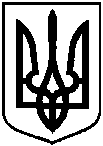 Про інвентаризацію земель комунальної власності під об’єктом нерухомого майна комунальної власності за адресою: м. Суми,               вул. Герасима Кондратьєва, 159